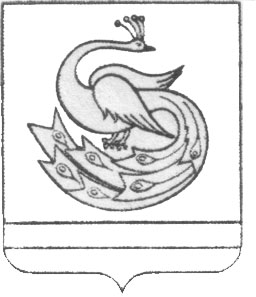 АДМИНИСТРАЦИЯ ПЛАСТОВСКОГО МУНИЦИПАЛЬНОГО РАЙОНАП О С Т А Н О В Л Е Н И Е«  03   »         12            2020 г.                                                                   №  1120 В соответствии со статьей 79  Бюджетного кодекса Российской Федерации, руководствуясь Уставом Пластовского муниципального района и Уставом Пластовского городского поселения администрация Пластовского муниципального районаПОСТАНОВЛЯЕТ:1. Утвердить прилагаемый Порядок принятия решения о подготовке и реализации бюджетных инвестиций в объекты муниципальной собственности Пластовского городского поселения и осуществления бюджетных инвестиций в объекты муниципальной собственности Пластовского городского поселения, не включенные в муниципальные программы.2. Разместить настоящее постановление на официальном сайте администрации Пластовского муниципального района в сети Интернет.3. Организацию выполнения настоящего постановления оставляю за собой.Глава Пластовского муниципального района                                                                А.Н. ПестряковУтвержденПостановлением администрацииПластовского муниципального района от  «   03  »         12         2020г. №   1120 Порядок принятия решения о подготовке и реализации бюджетных инвестиций в объекты муниципальной собственности Пластовского городского поселения и осуществления бюджетных инвестиций в объекты муниципальной собственности Пластовского городского поселения, не включенные в муниципальные программы1. Настоящий Порядок определяет правила принятия решения о подготовке и реализации бюджетных инвестиций в форме капитальных вложений за счет средств бюджета Пластовского городского поселения в объекты капитального строительства муниципальной собственности Пластовского городского полселения или на приобретение объектов недвижимого имущества в муниципальную собственность Пластовского городского поселения, не включенных в муниципальные программы (далее - решение).2. Главным распорядителем бюджетных средств Пластовского городского поселения является администрация Пластовского муниципального района (далее Главный распорядитель).3. Главный распорядитель выступает инициатором подготовки проекта решения, в рамках которой планируется осуществлять бюджетные инвестиции в объекты капитального строительства или в объекты недвижимого имущества.4. Отбор объектов капитального строительства, объектов недвижимого имущества производится с учетом приоритетов и целей развития Пластовского городского поселения исходя из прогнозов и программ социально-экономического развития Пластовского городского поселения; оценки эффективности использования средств Пластовского городского поселения, направляемых на капитальные вложения.4. Не допускается при исполнении бюджета Пластовского городского поселения предоставление бюджетных инвестиций в объекты муниципальной собственности Пластовского городского поселения, по которым принято решение о предоставлении субсидий на осуществление капитальных вложений в объекты муниципальной собственности Пластовского городского поселения.5. Созданные или приобретенные в результате осуществления бюджетных инвестиций объекты капитального строительства или объекты недвижимого имущества закрепляются в установленном порядке на праве оперативного управления или хозяйственного ведения за муниципальными учреждениями Пластовского городского поселения, муниципальными унитарными предприятиями Пластовского городского поселения с последующим увеличением стоимости основных средств, находящихся на праве оперативного управления у муниципальных учреждений Пластовского городского поселения и муниципальных унитарных предприятий Пластовского городского поселения, или уставного фонда указанных предприятий, основанных на праве хозяйственного ведения, либо включаются в состав муниципальной казны Пластовского городского поселения.6. Главный распорядитель подготавливает проект решения в форме постановления администрации Пластовского муниципального района.В проект решения допустимо включение нескольких объектов капитального строительства и (или) объектов недвижимого имущества.7.   Проект решения о подготовке и реализации бюджетных инвестиций содержит следующую информацию в отношении каждого объекта капитального строительства или объекта недвижимого имущества:1) наименование объекта капитального строительства либо наименование объекта недвижимого имущества;2) направление инвестирования (строительство (реконструкция, в том числе с элементами реставрации), приобретение);3) наименование Главного распорядителя;4) площадь объекта недвижимого имущества;5) срок ввода в эксплуатацию (приобретения) объекта капитального строительства (объекта недвижимого имущества);6) сметная стоимость объекта капитального строительства либо стоимость приобретения объекта недвижимого имущества (в ценах соответствующих лет);7) распределение (по годам реализации) сметной стоимости объекта капитального строительства либо стоимости приобретения объекта недвижимого имущества, рассчитанной в ценах соответствующих лет;8) общий (предельный) объем бюджетных инвестиций;9) распределение (по годам реализации) общего (предельного) объема бюджетных инвестиций.8. Бюджетные инвестиции осуществляются в пределах средств, предусмотренных решением, на основании муниципальных контрактов, заключаемых в соответствии с законодательством Российской Федерации.9. Операции с бюджетными инвестициями отражаются на лицевых счетах, открытых в соответствии с бюджетным законодательством Российской Федерации в Финансовом управлении Пластовского муниципального района в порядке, установленном Финансовым управлением Пластовского муниципального района.10. Бюджетные инвестиции в форме капитальных вложений за счет средств бюджета Пластовского городского поселения в объекты капитального строительства или в приобретение объектов недвижимого имущества в муниципальную собственность Пластовского городского поселения реализуются в пределах объёма бюджетных ассигнований, предусмотренных на соответствующие цели, в рамках которых планируется осуществлять эти бюджетные инвестиции.О Порядке принятия решения о подготовке и реализации бюджетных инвестиций в объекты муниципальной собственности Пластовского городского поселения и  осуществления бюджетных инвестиций в объекты муниципальной собственности Пластовского городского поселения, не включенные в муниципальные программы